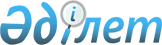 О проекте Закона Республики Казахстан "О ратификации Договора о торговле оружием"Постановление Правительства Республики Казахстан от 5 мая 2017 года № 247
      Правительство Республики Казахстан ПОСТАНОВЛЯЕТ:
      внести на рассмотрение Мажилиса Парламента Республики Казахстан проект Закона Республики Казахстан "О ратификации Договора о торговле оружием". ЗАКОН
РЕСПУБЛИКИ КАЗАХСТАН О ратификации Договора о торговле оружием
      Ратифицировать Договор о торговле оружием (далее - Договор), совершенный в Нью-Йорке 2 апреля 2013 года, со следующим заявлением о толковании пункта 2 статьи 13 Договора:
      "Республика Казахстан, признавая объект и цели Договора, и несмотря на статью 28 Договора, заявляет, что при применении Договора термин "перенаправление" в пункте 2 статьи 13 текста Договора на русском языке будет пониматься как "незаконное перенаправление".
					© 2012. РГП на ПХВ «Институт законодательства и правовой информации Республики Казахстан» Министерства юстиции Республики Казахстан
				
      Премьер-Министр
Республики Казахстан 

Б. Сагинтаев
Проект
      Президент
Республики Казахстан
